Employment ApplicationApplicant InformationSocial Security Number:  _________________________________  (OPTIONAL)Education		ReferencesPlease list three professional references.Military ServicePrevious EmploymentSignatureI certify that my answers are true and complete to the best of my knowledge. I am willing to undergo a physical and/or mental examination conducted by a physician and/or medical professional designated by St. Clair Township.  I also agree to release the results of that examination to the officers of the St. Clair Township Fire Department in consideration of my employability and fitness for duty.  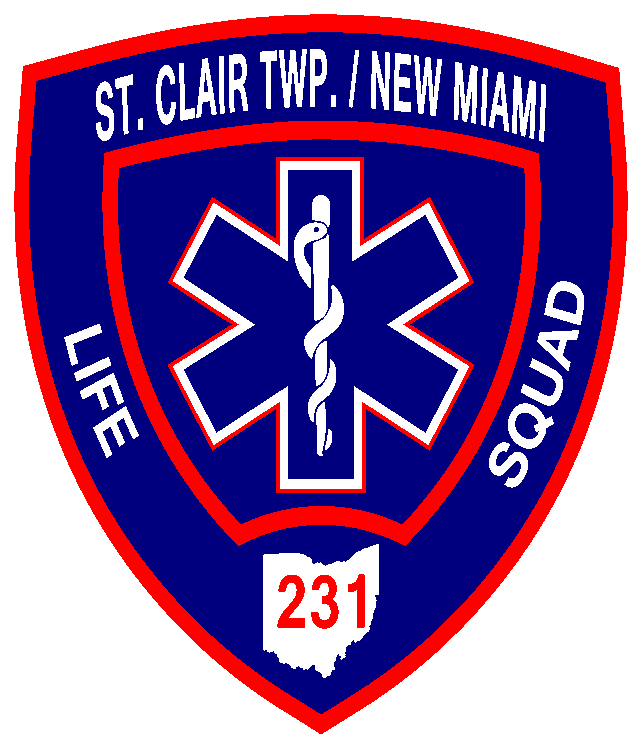 St. Clair Township New Miami Life Squad2227 Hamilton – Eaton RoadHamilton, Ohio 45011(513) 896-9058Full Name:Date:LastFirstM.I.Address:Street AddressApartment/Unit #CityStateZIP CodePhone:EmailDate Available:Are you over 18?:Position Applied for:Are you a citizen of the United States?YESNOIf no, are you authorized to work in the U.S.?YESNOHave you ever worked for this company?YESNOIf yes, when?Do you have any physical conditions which would restrict you from participating in EMS or rescue activities?YESNOIf yes, explain:Are you currently under treatment by a physician?YESNOIf yes, explain:Do you have any prior experience or training in EMS or rescue operations?YESNOIf yes, explain:High School:Address:From:To:Did you graduate?YESNODiploma::College:Address:From:To:Did you graduate?YESNODegree:Other:Address:From:To:Did you graduate?YESNODegree:Full Name:Relationship:Company:Phone:Address:Full Name:Relationship:Company:Phone:Address:Address:Full Name:Relationship:Company:Phone:Address:Branch:From:To:Rank at Discharge:Type of Discharge:If other than honorable, explain:Company:Phone:Address:Supervisor:Job Title:Starting Salary:$Ending Salary:$Responsibilities:From:To:Reason for Leaving:May we contact your previous supervisor for a reference?YESNOCompany:Phone:Address:Supervisor:Job Title:Starting Salary:$Ending Salary:$Responsibilities:From:To:Reason for Leaving:May we contact your previous supervisor for a reference?YESNOCompany:Phone:Address:Supervisor:Job Title:Starting Salary:$Ending Salary:$Responsibilities:From:To:Reason for Leaving:May we contact your previous supervisor for a reference?YESNOSignature:Date: